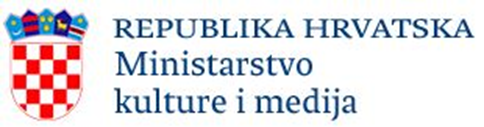 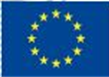                                      Europska unija                                               Fond solidarnosti Europske unijeSAŽETAKPoziv na dodjelu bespovratnih financijskih sredstavaProvedba hitnih mjera zaštite kulturne baštine oštećene u seriji potresa s epicentrom na području Sisačko-moslavačke županije počevši od 28. prosinca 2020. godine i Programa cjelovite obnove kulturno-povijesne cjeline Grada Petrinje nakon potresa 2020(KLASA:  612-08/22-01/1800)IZRAVNA DODJELAOPĆE INFORMACIJEPutem ovog Poziva na dodjelu bespovratnih financijskih sredstava Provedba hitnih mjera zaštite kulturne baštine oštećene u seriji potresa s epicentrom na području Sisačko-moslavačke županije počevši od 28. prosinca 2020. godine i programa cjelovite obnove kulturno-povijesne cjeline Grada Petrinje nakon potresa 2020 (u daljnjem tekstu: Poziv) definiraju se ciljevi, uvjeti i postupci za dodjelu bespovratnih financijskih sredstava namijenjenih provedbi operacija koje se financiraju iz Fonda solidarnosti Europske unije (u daljnjem tekstu: FSEU). SVRHA POZIVASvrha ovog Poziva je dodjela sredstava Ministarstvu kulture i medija za provedene hitne mjere zaštite kulturnih dobara, usluga utvrđivanja stanja, izrade snimki zatečenog stanja i izrada dokumentacije za provedbu mjera zaštite kulturne baštine oštećene u seriji potresa s epicentrom na području Sisačko-moslavačke županije počevši od 28. prosinca 2020. godine na području Grada Zagreba, Krapinsko-zagorske županije, Zagrebačke županije, Sisačko-moslavačke županije, Karlovačke županije, Varaždinske županije, Međimurske županije, Brodsko-posavske županije, Koprivničko-križevačke županije i Bjelovarsko-bilogorske županije te izvođenje radova osiguranja i stabiliziranja kulturne baštine kao mjere zaštite i očuvanja.UKUPNA RASPOLOŽIVA SREDSTVAUkupan raspoloživ iznos bespovratnih financijskih sredstava za dodjelu u okviru ovog Poziva je  85.000.000,00 kuna/11.281.438,72 EUR (Fiksni tečaj konverzije 7,53450 HRK = 1,00 EUR), a osiguran je u Državnom proračunu RH iz Fonda solidarnosti Europske unije. Intenzitet bespovratnih financijskih sredstava iznosi 100 % prihvatljivih troškova. PRIHVATLJIV PRIJAVITELJ Prihvatljivi prijavitelj je Ministarstvo kulture i medija.PRIHVATLJIVE AKTIVNOSTIPrihvatljive aktivnosti koje se mogu financirati su:		- Provedba hitnih mjera zaštite kulturne baštineHitne mjere obuhvaćaju sve pripremne aktivnosti za provedbu hitnih mjera zaštite kulturne baštine oštećene u potresu uključujući izradu dokumentacije te provedbu hitnih mjera zaštite kulturne baštine – izvođenje radova.